								Skjervøy båtforening 21.09.22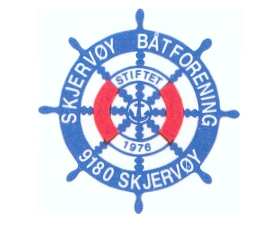 Referat fra styremøte 3- 2022Sted: Klubbhuset onsdag 21.sept 2022 kl. 19.00Til stede: Kjell Hugo, Arnt Jostein. Bjørnulf, Roger, HåvardSaker:12/22		Vann til brygge 8Kjell Hugo tar kontakt med Yngve Volden i kommunen og får dette satt i gang,13/22 	SanitærromHåvard bestiller lås til døra med betalingsløsning.  Det vurderes å få noen snekkere til å se på rommet etter at hvalsesongen er over.14/22		BryggearbeidDet skulle vært dykket på brygge 1 og 4, Håvard og Kjell Hugo ser på dette.På brygge 4 skiftes det ut rull på landgangen, Arnt tar seg av dette i samarbeid med Kjell Hugo.15/22		evt.- stor etterspørsel etter bryggeplasser ifm hvalsesongen- se på eksisterende strømavtaleMøtet hevet kl. 20.00Håvard ref.